Zoznam záujmových útvarov – krúžkovŠkolský rok: 2022/2023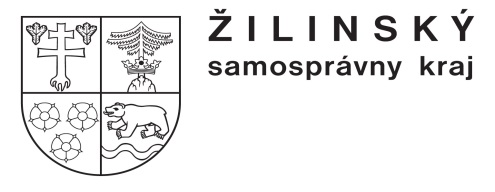 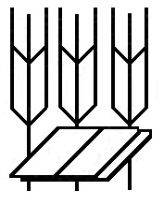 Stredná odborná škola poľnohospodárstva a služieb na vidiekuPredmestská 82010 01 Žilina 1NázovUčiteľAnglický jazyk pre maturantovEmília ČaneckáAngličtina krok za krokomJanka BazelidesováCvičenia zo slovenčinyĽudmila ŠtefíkováCykloturistický krúžokPeter ČukaEnvironmentálny krúžok Emília ČaneckáFitness, kruhové tréningyPetra UhlárikováFotografický krúžokPeter ČukaKrúžok cestovného ruchuMiroslava MičurováKynologický krúžok JTomáš JakubaKynologický krúžok JŠJan ŠrámekLiterárne filmyĽudmila ŠtefíkováOnline ekonómiaKatarína NémethováPríprava psovodov z radou mládežeZuzana ĎurnekováRiešenie matematických úlohAnna ZikešováSekretárske práceMartina BellováSpoznávame príroduAnna BelováStarostlivosť o psov a malé zvieratá, Mladý ekofarmár Eleonóra BoocováŠkolský parlamentDana VišňovskáŠportové hry - volejbalJozef HorkaTuristickýSoňa OndrejkováZelená školaMarek JakubičkaZUMBAEva Hulínová